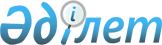 О признании утратившими силу некоторых решений Кызылкогинского районного маслихатаРешение маслихата Кызылкогинского района Атырауской области от 28 марта 2017 года № X-3. Зарегистрировано Департаментом юстиции Атырауской области 12 апреля 2017 года № 3816
      В соответствии со статьей 2 Бюджетного кодекса Республики Казахстан от 4 декабря 2008 года и cо статьей 27 Закона Республики Казахстан от 6 апреля 2016 года "О правовых актах", районный маслихат РЕШИЛ:
      1. Признать утратившими силу некоторых решений Кызылкогинского районного маслихата согласно приложению к настоящему решению.
      2. Контроль за исполнением данного решения возложить на государственное учреждение "Аппарат Кызылкогинского районного маслихата" (К. Кумаров).
      3. Настоящее решение вступает в силу со дня государственной регистрации в органах юстиции, вводится в действие по истечении десяти календарных дней после дня его первого официального опубликования. Перечень решений Кызылкогинского районного маслихата утративших силу:
      1) Решение Кызылкогинского районного маслихата от 21 декабря 2015 года № ХХХVІ-3 "О районном бюджете на 2016-2018 годы" (зарегистрировано в реестре нормативных правовых актов № 3437, опубликовано в газете "Кызылкога" от 4 февраля 2016 года).
      2) Решение Кызылкогинского районного маслихата от 26 апреля 2016 года № ІІ-3 "О внесении изменений и дополнений в решение Кызылкогинского районного маслихата от 21 декабря 2015 года № ХХХVІ-3 "О районном бюджете на 2016-2018 годы"" (зарегистрированного в реестре нормативтных правовых актов № 3498, опубликовано в газете "Кызылкога" от 5 мая 2016 года);
      3) Решение Кызылкогинского районного маслихата от 11 июля 2016 года № ІV-4 "О внесении изменений и дополнений в решение Кызылкогинского районного маслихата от 21 декабря 2015 года № ХХХVІ-3 "О районном бюджете на 2016-2018 годы"" (зарегистрированного в реестре нормативных правовых актов № 3561, опубликовано в газете "Кызылкога" от 4 августа 2016 года);
      4) Решение Кызылкогинского районного маслихата от 3 ноября 2016 года № VІ-1 "О внесении изменений и дополнений в решение Кызылкогинского районного маслихата от 21 декабря 2015 года № ХХХVІ-3 "О районном бюджете на 2016-2018 годы"" (зарегистрированного в реестре нормативных правовых актов № 3673, опубликовано в газете "Кызылкога" от 8 декабря 2016 года);
      5) Решение Кызылкогинского районного маслихата от 14 декабря 2016 года № VІІІ-2 "О внесении изменений и дополнения в решение Кызылкогинского районного маслихата от 21 декабря 2015 года № ХХХVІ-3 "О районном бюджете на 2016-2018 годы"" (зарегистрированного в реестре нормативных правовых актов № 3720, опубликовано в газете "Кызылкога" от 29 декабря 2016 года).
					© 2012. РГП на ПХВ «Институт законодательства и правовой информации Республики Казахстан» Министерства юстиции Республики Казахстан
				
      Председатель сессии

С. Сарсенгалиева

      Секретарь маслихата

Т. Бейскали
Приложение к решению Кызылкогинского районного маслихата от 28 марта 2017 года № Х-3